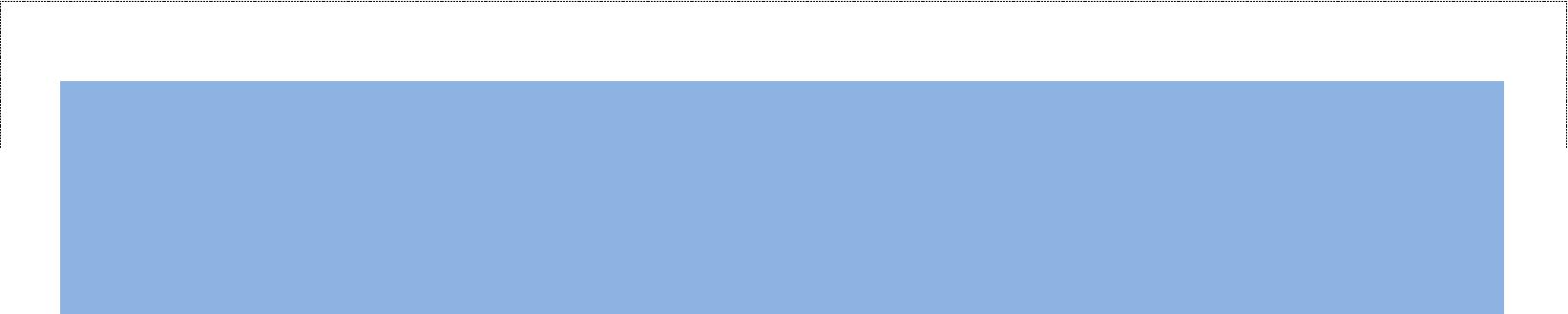 VINOD 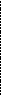 Vinod.306490@2freemail.com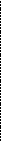 Seeking Assignment: Administration/Accountant/Operations Management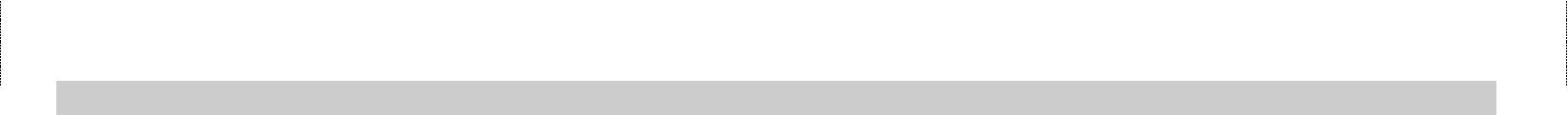 Objective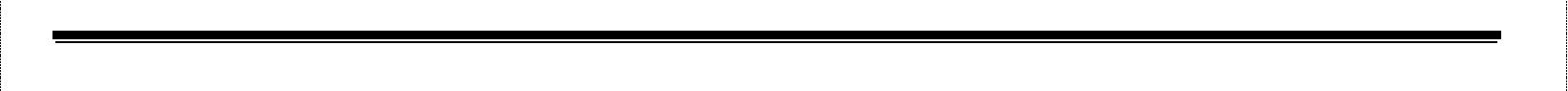 To associate with an Organization which progresses dynamically and gives me a chance to update my knowledge and enhance my skills in the state of the art of technologies and be a part of the team that excels in work towards the growth of the organization. To continuously strive to become a successful Manager through knowledge enhancement and skill up-gradation of self and team members.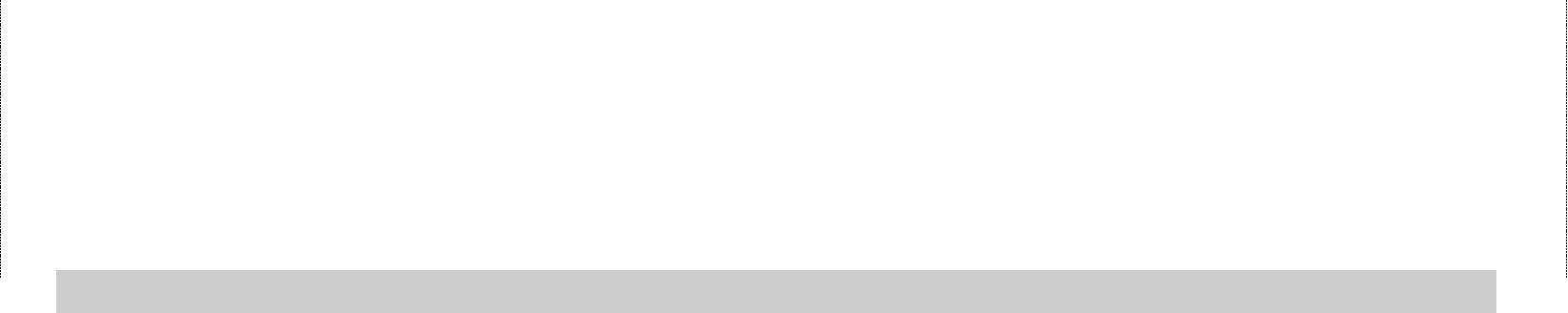 Summary of Resume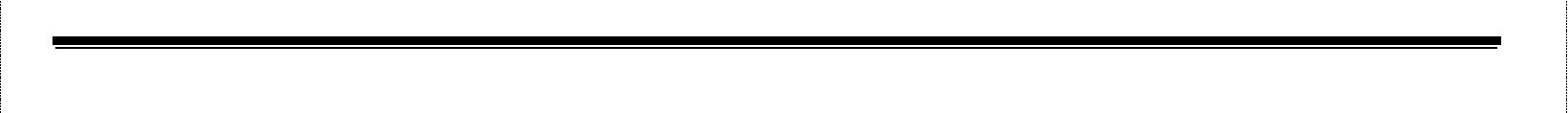 Post Graduate in Commerce with 14 years of experience in Educational Institution Construction and Manufacturing companies with different culture and environment this includes U.A.E. & India. Exposed to project requirements, multi task & ability to work independently, time management, scheduling and coordination skills functional reading and writing skill, interpersonal skills.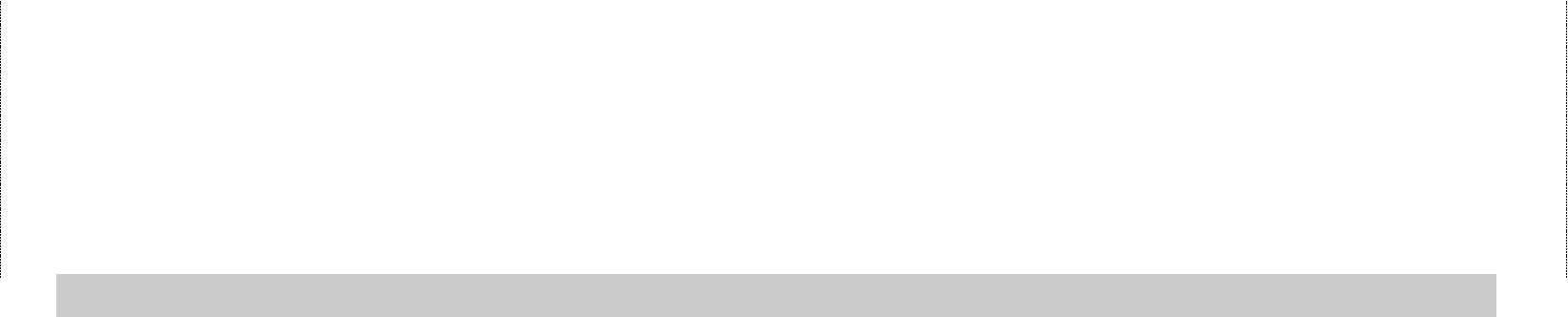 Career Contour (working experience) - Responsibilities included but not limited to: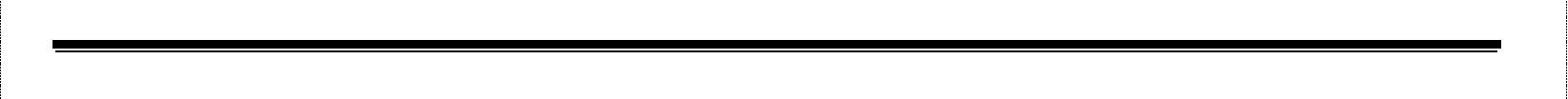 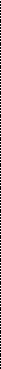 Responsible to manage the Line Manager’s office for day to day activities.Monitoring the operations in the officeComposing and typing routine letters, memos, reports, correspondences etc. as instructed by the Line Manager.Document controller in day to day documentation and record keeping.Establishing and maintaining office files, logs, indexes, control records based on ISO Standards and other information concerning the work under the Line Manager’s control.Schedule and arrange meetings and conferences for professionals and / or management staff and notifies the concerned & preparing Minutes of meetings.Serve and liaison between management and staff by transmitting information.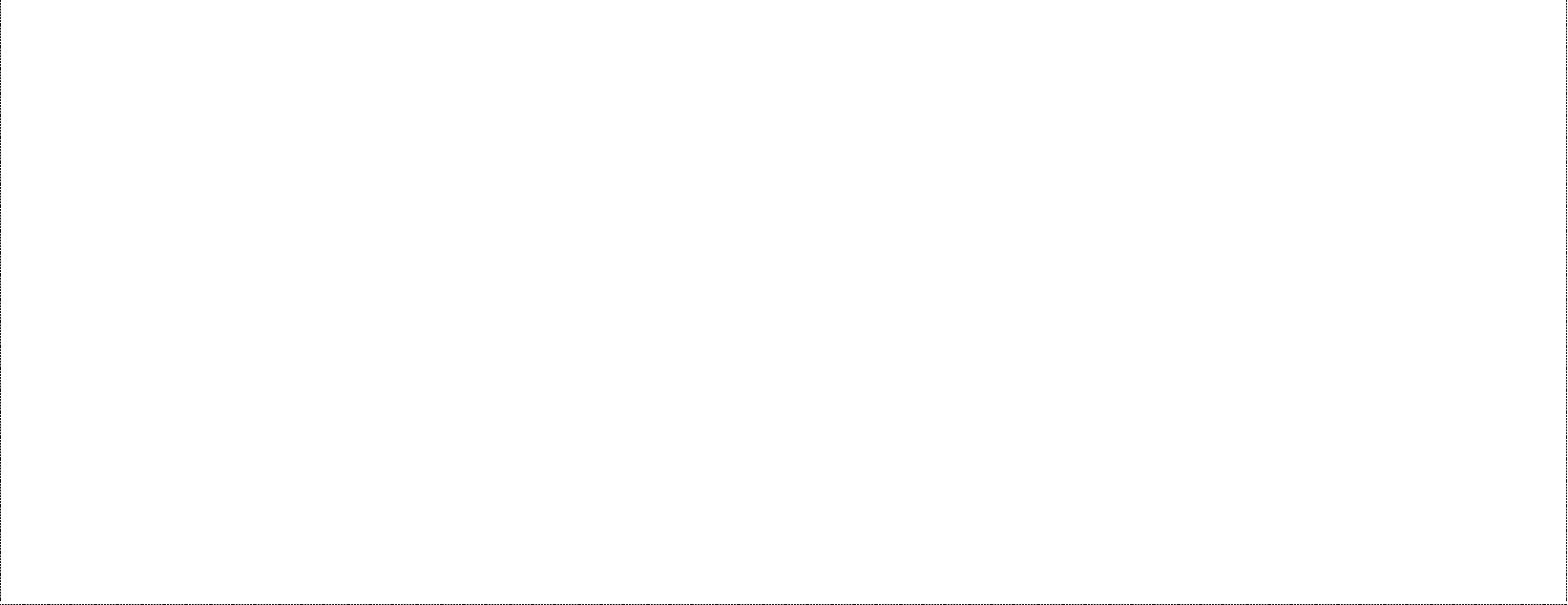 To develop and maintain constructive and cooperative working relationships with other departments and agencies.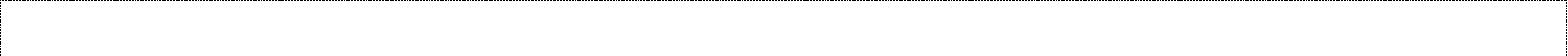 Stamp all correspondences, in whatever form they may be, fill in the date of receipt, Project / Department reference, file number etc.Sort, open and distribute incoming mail to staff.Determine needs and order office supplies, equipment, repair and maintenance services through proper channels.Perform all activities in compliance with the Company health, safety and environmental management system and the assigned specific responsibility.Coordinate with HR for all employee related grievances, concerns, queries and leave application.Provide support for Payroll and HRMS. research and resolve problems, perform schedule activities, and liaison with service providers.Maintained HR records by preparing timesheets, recording new hires, transfers, tracking vacation, sick, and personal time.Ensure proper coordination and documentation of all internal manpower transfers.Coordinate with Consultants, Clients, Contractors and subcontractors for site inspections, meetings and correspondence.Handling of Petty CashMaintain financial transactions of office fundsAssigning task to the driver for the daily activities as per the requirement.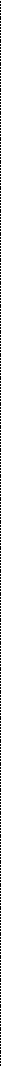 Organization : - M/S. Techno mesh Pvt. Ltd. Kerala, India.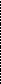 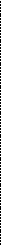 Handled accounts payable and accounts receivablePrepared sales invoices, refund and agency commission checksHandled tasks related to cash disbursement and cash reconciliationPreparation of Stock register.Preparation of Salary bills, Leave register.Local Purchase of materialsTook care of telephone inquiries and managed all written correspondencePreparation of  A/c booksPreparation of Journal & Ledger VouchersPreparation of Stock registerPreparation of Salary bills, Leave register.Controlling Petty CashLocal Purchase of materials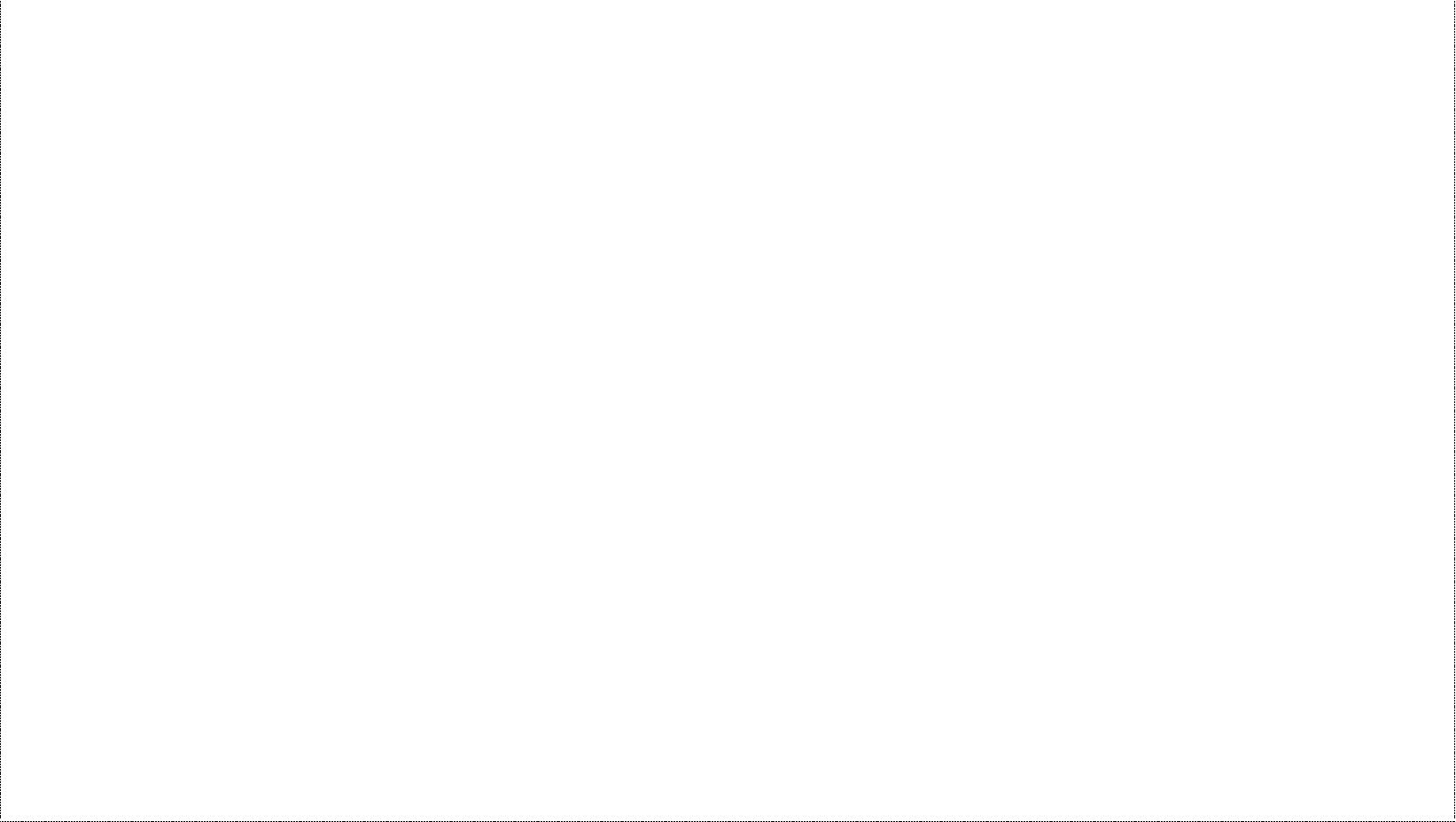 Organization : - M/S. Al -Tayer Stocks LLC, DubaiDesignation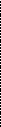 : - Site Secretary/Logistic Management (Allen & Overy at DIFC, HSBC Bank,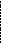 Barclays Bank, Various Outlets at Dubai Mall)Period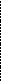 :- 3 years (May2007 to December 2010)Job Profile:-Preparation of ISO standardized books & records.Execution of the job with ISO standardization.Preparation of draft letters and reports when requestedFile correspondence and other records as per Project archiving and Filing system.Control and maintain incoming documents as per incoming document procedure and project filing systemUpdate the Handle Confidential Information.Preparation of Weekly Work Progress Report & submission.Preparation of Minutes of Meeting.Databases and follow document control procedures.Responsible for all administrative relative activities.Responsible for ensuring inventory production quality and efficiency levels.Periodical ISO Auditing.Monitoring and overseeing all In & Out Transactions.Co – ordination with client and consultant and Sub contractors.All Administration works and keeping of records according to ISO Standard.Vehicle arrangementsPreparation of material procurement schedule.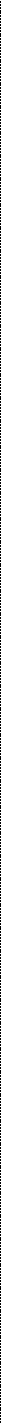 Organization : - M/s. Chinmaya Vidyalaya, Thrissur, Kerala, India (Reputed CBSE School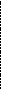 Designation	: - Accounts Assistant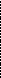 Period	:- 5 Years (Sep 2002 to Mar 2007)Job Profile	:-Preparation of  A/c books,Preparation of Journal & Ledger Vouchers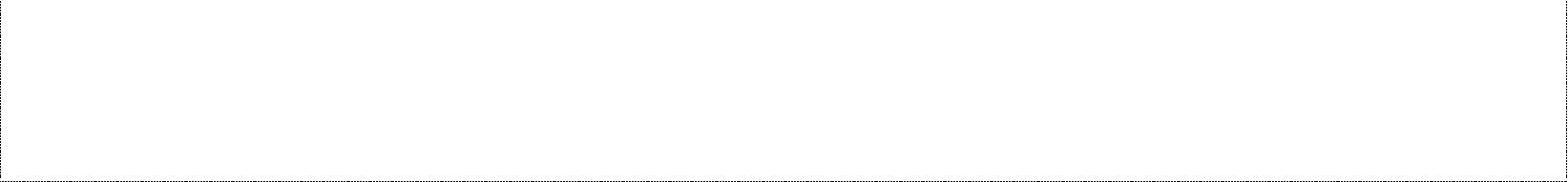 Preparation of Stock registerPreparation of Salary bills, Leave register.Controlling Petty CashLocal Purchase of materialsReceiving materials from suppliers.Fee collection.All office paper works.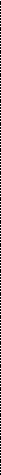 Academic Credentials: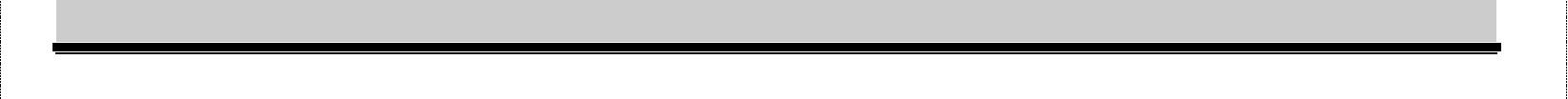 Master of Commerce – Madurai Kamaraj University.Bachelor of Commerce from Calicut University, Kerala, India.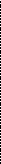 IT Skills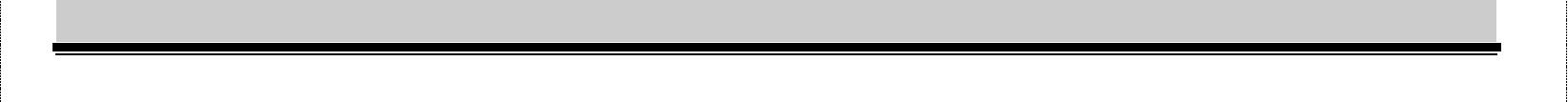 Operating System   : Ecommerce Windows 7 & 8,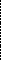 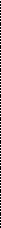 Personal Dossier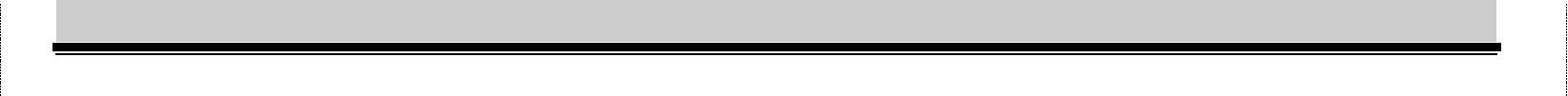 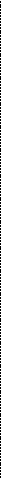 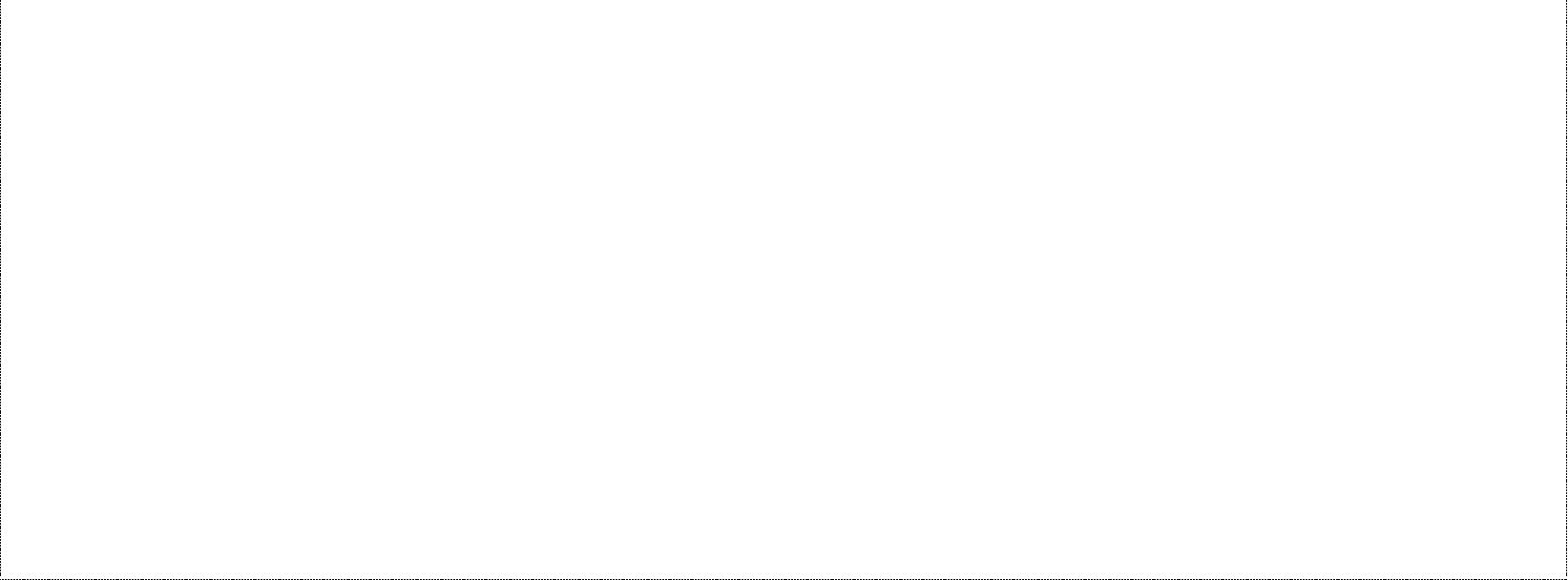 Organization :Organization :- Al Naboodah’s Trans Gulf Electromechanical LLC- Al Naboodah’s Trans Gulf Electromechanical LLCDesignation:Project Administration officer (District Cooling Plant – 3, Tawam DialysisCentre – Al Ain, Landmark H.Q at Dubai Marina)Period:-:-March 2012 to till dateJob Profile:-:-Designation:-  Asst. Accountant cum Administration.:-  Asst. Accountant cum Administration.Period:-1 year (01st Jan 2011 till 15th Jan 2012)Job Profile:-Packages:MS officeAccounting:Peach Tree, Dac Easy, Tally eis, Tata Ex–NgnOthers:Internet & Email, Scripting, HTML, DHTML, SQL.Marital Status: MarriedLanguages: English, Hindi, Malayalam, Tamil